Bedömningsblankett 2.10.2019Prioriterat område I – Hållbart fiskeKompensation för fångstskador orsakade av sälar och skarvarEuropaparlamentets och rådets förordning (EU) nr 508/2014, artikel 40.1.hFyll i bedömningsblanketten så härProjektet ska åtföljas av en bedömningsblankett som beskriver projektets utgångsläge och förväntningarna på resultat (denna blankett). Uppgifter gällande utfallna resultatindikatorer för kompensation för fångstskador orsakade av sälar och skarvarning i insatsen behöver inte lämnas in separat. Sökanden ska lämna alla uppgifter som gäller projektet. Beslut om beviljande av stödet fattas först efter att sökanden har levererat uppgifterna. Blanketterna ska fyllas i omsorgsfullt och sanningsenligt. Närings-, trafik- och miljöcentralens enhet för fiskeritjänster ger råd när det gäller att fylla i indikatorerna.Stödmottagare och projektetStödmottagaren ger projektnumret om mottagaren redan fått ett sådant (t.ex. stödansökan har ifyllts i Hyrrä som ger ett projektnummer automatiskt). Allmänna indikatorerFöretag fyller i: Antalet anställda vid företaget, omsättning och balansräkning för de två föregående räkenskapsperioderna. Antal anställda: antalet heltidsanställda som arbetat i företaget eller för företagets räkning under ett års tid. De personer som inte har arbetat hela året eller som arbetat på deltid, räknas som delar av årsverken. Till antalet anställda räknas: a) löntagare b) personer som arbetar i företaget och som jämställs med löntagare c) ägare som hör till företagsledningen och d) delägare som regelbundet arbetar i företaget och som har ekonomiska fördelar genom företaget. Studerande i ett läroavtalsförhållande eller i yrkesutbildning räknas inte med i personalantalet. Moderskaps- och föräldralediga räknas med i antalet anställda. Det är obligatoriskt att tillgodose kriteriet gällande antal anställda för att ett företag ska anses vara ett litet eller medelstort företag. Företaget kan dock välja ett tröskelvärde som gäller antingen omsättningen eller balansomslutningen. Företaget behöver inte tillgodose båda kraven, och det kan överskrida det ena tröskelvärdet utan att det påverkar dess ställning som litet eller medelstort företag. Åtgärdsspecifika indikatorerKompensation för fångstskador orsakade av sälar och skarvar (artikel 40.1.h), fyll i punkterna I–II:I Fiskefartygets yttre beteckning om projektet rör havsfiske. Ifall projektet rör flera fartyg, ska beteckningarna för alla fartyg anges.II. Numeriskt värdeResultatindikatorer 1.3. Förändring av nettoresultatet, målnivå (1.3.a) (tusen euro). Stödmottagarens uppskattning av den årliga förändringen av värdet på försäljningen av fiskeprodukter och produkter som anknyter till fiskeverksamhet och skillnaden mellan fiskeverksamhetens direkta och indirekta kostnader till följd av projektet. Obs. inga skatter eller räntor ska avdras från nettoresultatet. Nettoresultatet erhålls genom att beräkna rörelsevinsten/-förlusten utan ränteavdrag och genom att addera skatterna.Stödmottagarens underskriftUndertecknaren ska ha företagets/sammanslutningens namnteckningsrätt. 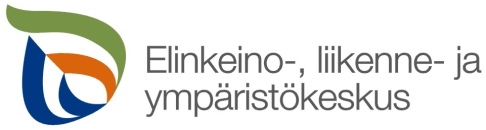 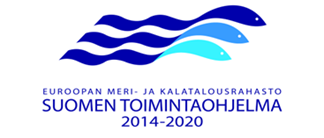 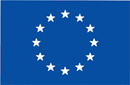 Blanketten bifogas till stödansökan. Stödmottagaren ska fylla i alla indikatorer som gäller projektet. Om uppgifter saknas, kan man inte fatta beslut om projektstödet. Läs anvisningen på sista sidan innan du fyller i blanketten.Blanketten bifogas till stödansökan. Stödmottagaren ska fylla i alla indikatorer som gäller projektet. Om uppgifter saknas, kan man inte fatta beslut om projektstödet. Läs anvisningen på sista sidan innan du fyller i blanketten.Blanketten bifogas till stödansökan. Stödmottagaren ska fylla i alla indikatorer som gäller projektet. Om uppgifter saknas, kan man inte fatta beslut om projektstödet. Läs anvisningen på sista sidan innan du fyller i blanketten.Stödsökande och projektStödsökande och projektStödsökande och projektStödsökandens namn Projektets namn Kompensation för skador orsakade av sälar och skarvar	Projektnummer om käntAllmänna indikatorerAllmänna indikatorerAllmänna indikatorerAllmänna indikatorerAllmänna indikatorerAllmänna indikatorerKönMan Man Kvinna Kvinna Juridisk person Uppgifter om företagetUppgifter om företagetUppgifter om företagetUppgifter om företagetUppgifter om företagetUppgifter om företagetRäkenskapsperiod (tidsperiod)Räkenskapsperiod (tidsperiod)Räkenskapsperiod (tidsperiod)Räkenskapsperiod (tidsperiod)Antal anställdaAntal anställdaOmsättningOmsättningBalansräkningBalansräkningÅtgärdsspecifika indikatorerÅtgärdsspecifika indikatorerKompensation för fångstskador orsakade av sälar och skarvar (artikel 40.1.h)Kompensation för fångstskador orsakade av sälar och skarvar (artikel 40.1.h)I Fartygets/fartygens yttre beteckning (t.ex. FIN)                                                         (havsfiske)
I Fartygets/fartygens yttre beteckning (t.ex. FIN)                                                         (havsfiske)
II. Antal fiskare som har fördelar genom åtgärdenResultatindikatorer Resultatindikatorer Bättre konkurrenskraft och lönsamhet för företagen inom fisket, bland annat för det småskaliga kustfisket, och förbättring av säkerhets- eller arbetsförhållanden (särskilt mål 4)Bättre konkurrenskraft och lönsamhet för företagen inom fisket, bland annat för det småskaliga kustfisket, och förbättring av säkerhets- eller arbetsförhållanden (särskilt mål 4)1.3. Förändring av nettoresultatet, målnivå (tusen euro)DatumStödsökandens underskrift